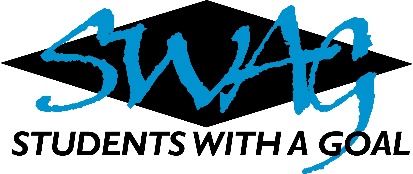 Student Interest FormIf a student is interested in becoming a part of SWAG, please complete the form below and include a letter explaining how you feel SWAG can help you achieve your goals. Thank you for your interest in Students With A Goal.Student InformationParent/Guardian Information:Name:Date of Birth:Date of Birth:Date of Birth:School:Age:Gender:Current Grade Level:Current Grade Level:Current Grade Level:Name:Phone Number:Address:City:	Email Address:State:	Zip: